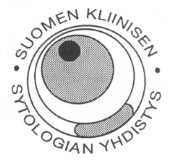 Jäsenkirje II/2021Arvoisa SKSY:n jäsen,Yhdistyksen sääntömääräinen vuosikokous järjestetään ZOOM-kokouksena 16.4.2021 klo 14:45 Suomen Kliinisen sytologian yhdistyksen webinaarin jälkeen. Vuosikokouksen linkki lähetetään erikseen kokoukseen ilmoittautuneille. Ilmoittautuminen pyydetään 9.4.2021 mennessä yhdistyksen sihteerille sähköpostiosoitteeseen sksysihteeri@gmail.com. SKSY vuosikokouksen esityslistaKokouksen avaus ja laillisuuden toteaminen.Kokouksen puheenjohtajan, sihteerin, pöytäkirjan tarkastajien ja äänten laskijoiden valinta.Vuosikertomus 2020.Uudet jäsenet.Rahatilanne.Tilintarkastajien puheenvuoro.Vastuuvapauden myöntäminen hallitukselle.Suunnitelmat vuodelle 2021/2022.Muut esille tulevat asiat.Kokouksen lopettaminen.Koulutuksia:Suomen Kliinisen sytologian yhdistys järjestää ZOOM -webinaarin perjantaina 16.4.2021. Aiheena on gynekologinen patologia. Liitteenä on koulutusohjelma. Ilmoittautuminen 9.4.2021 mennessä sksysihteeri@gmail.com .  Koulutusmaksu 50 euroa maksetaan 9.4.2021 menessä tilille Suomen Kliinisen Sytologian Yhdistys r.y.                  Nordea FI 48 1023 3000 2320 61, viitekenttään osallistujan nimi. Ilmoittautumisesta tulee sähköpostivahvistus. EFCS suunnittelee omat webinaarit ja luennot. Lisätietoa https://www.efcs.eu/Keskiviikkoisin klo 20 Suomen aikaa ASCP järjestää ilmaisia luentoja https://cytopathology.org/page/liveonlineseriesTriesten tutorial on todennäköisesti virtuaalikokous ja Wroclawin ECC on hybridikokous syksyllä 2021. Aurinkoista ja koronavapaata kevättä!10.3.2021	Marita Laurila          	Ivana KholováSKSY:n sihteeri        	SKSY:n puheenjohtaja